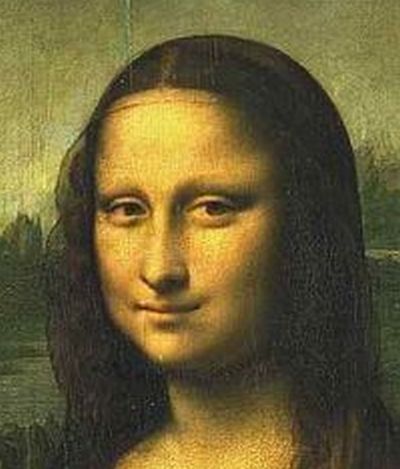 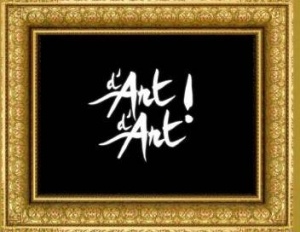 Trouvez la vidéo d’Art d’Art sur la Joconde :  https://www.youtube.com/watch?v=XjTOMlW9rCs     Activité 1 : Regardez l’émission. Remplissez le cartel de l’œuvre présentée.L’œuvre et son contexteActivité 2 : écoutez ou regardez encore l’émission. a. Les éléments suivants sont-ils donnés dans l’émission ?b. Prenez des notes pour donner un maximum d’informations sur l’œuvre. Le sujet de l’œuvre : 												La vie de l’auteur :  												La position, le message de l’auteur : 									La spécificité de l’œuvre : 											Le commanditaire : 												Le contexte historique : 											Le contexte artistique : 											Les artistes similaires : 											Les écoles artistiques similaires : 										L’accueil du public :  												Une palette d’interprétationsActivité 3 : complétez les phrases suivantes pour donner votre interprétation de l’œuvre. - L’œuvre…	 imite le réel. 	 décrit le réel.	  déforme le réel.	    autre(s) :_______________________________- C’est une œuvre 	 réaliste.		 hyperréaliste. 	 simplifiée. 		 codifiée.  déformée.		 fragmentée.	 autre(s)_____________________- L’artiste a réalisé cette œuvre pour…  imiter.		 témoigner.		 s’exprimer. 		 interroger. provoquer. 	 dénoncer.		 surprendre.		 autre(s) :____________________